Interim Guidance for Emergency Medical Services (EMS) Systems and 9-1-1 Public Safety Answering Points (PSAPs) for Management of Patients with Known or Suspected Ebola Virus Disease in the United StatesShareCompartir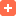 October 24, 2014
Special note: The guidance provided in this document reflects lessons learned from the recent experience caring for patients with Ebola in U.S. healthcare settings. This document references the CDC’s “Guidance on Personal Protective Equipment To Be Used by Healthcare Workers During Management of Patients with Ebola Virus Disease in U.S. Hospitals, Including Procedures for Putting On (Donning) and Removing (Doffing)(http://www.cdc.gov/vhf/ebola/hcp/procedures-for-ppe.html)”. Although hospital settings generally present higher risk of transmission than ambulatory settings, transfers by emergency medical services (EMS) present unique challenges because of the uncontrolled and critical care nature of the work, enclosed space during transfer, and a varying range of patient acuity. These factors may increase the risk of exposure to blood and body fluids relative to other ambulatory settings and make it more difficult to change personal protective equipment (PPE) into higher levels of protection based upon a changing clinical scenario. Close coordination and frequent communications among 9-1-1 Public Safety Answering Points (PSAPs), the EMS system, healthcare facilities, and the public health system is important when preparing for and responding to patients with suspected Ebola Virus Disease (EVD).Who this is for: Managers of 9-1-1 Public Safety Answering Points (PSAPs), EMS Agencies, EMS systems, law enforcement agencies and fire service agencies as well as individual emergency medical services providers (including emergency medical technicians (EMTs), paramedics, and medical first responders, such as law enforcement and fire service personnel).What this is for: Guidance keeping workers safe while handling inquiries and responding to patients with suspected Ebola symptoms.How to use: Managers should use this information to understand and explain to staff how to respond and stay safe. Individual providers can use this information to respond to patients suspected to have Ebola and to stay safe.Key Points:The likelihood of contracting Ebola in the United States is extremely low unless a person has direct unprotected contact with the blood or body fluids (like urine, saliva, feces, vomit, sweat, and semen) of a person who is sick with Ebola Virus DiseaseWhen risk of Ebola is elevated in their community, it is important for PSAPs to question callers about: Residence in, or travel to, a country where an Ebola outbreak is occurring (Liberia, Guinea, Sierra Leone);Signs and symptoms of Ebola (such as fever, vomiting, diarrhea); andOther risk factors, such as direct contact with someone who is sick with Ebola.PSAPS should tell EMS personnel this information before they get to the location so they can put on the correct PPE following proper procedures as described in CDCs guidance: “Guidance on Personal Protective Equipment To Be Used by Healthcare Workers During Management of Patients with Ebola Virus Disease in U.S. Hospitals, Including Procedures for Putting On (Donning) and Removing (Doffing)(http://www.cdc.gov/vhf/ebola/hcp/procedures-for-ppe.html)”.EMS staff should immediately check for symptoms and risk factors for Ebola. Staff should notify the receiving healthcare facility in advance when they are bringing a patient with suspected Ebola, so that proper infection control precautions can be taken at the healthcare facility before EMS arrives with the patient.The guidance provided in this document is based on current knowledge of Ebola. Updates will be posted as needed on the CDC Ebola webpage(http://www.cdc.gov/vhf/ebola/index.html). The information contained in this document is intended to complement existing guidance for healthcare personnel, Infection Prevention and Control Recommendations for Hospitalized Patients with Known or Suspected Ebola Virus Disease in U.S. Hospitals(http://www.cdc.gov/vhf/ebola/hcp/infection-prevention-and-control-recommendations.html).BackgroundThe current Ebola outbreak in West Africa has increased the possibility of patients with Ebola traveling from the affected countries to the United States.1 The likelihood of contracting Ebola is extremely low unless a person has direct unprotected contact with the body fluids of a person (like urine, saliva, feces, vomit, sweat, and semen) of a person who is sick with Ebola. Initial signs and symptoms of Ebola include sudden fever, chills, and muscle aches, with diarrhea, nausea, vomiting, and abdominal pain occurring after about 5 days. Other symptoms such as chest pain, shortness of breath, headache, or confusion, may also develop. Symptoms may become increasingly severe and may include jaundice (yellow skin), severe weight loss, mental confusion, bleeding inside and outside the body, shock, and multi-organ failure.2Ebola is an often-fatal disease and extra care is needed when coming into direct contact with a recent traveler who has symptoms of Ebola and is traveling from a country with an Ebola outbreak. The initial signs and symptoms of Ebola are similar to many other more common diseases found in West Africa (such as malaria and typhoid). Ebola should be considered in anyone with a fever who has traveled to, or lived in, an area where Ebola is present.3The incubation period for Ebola, from exposure to when signs or symptoms appear, ranges from 2 to 21 days (most commonly 8-10 days). Any Ebola patient with signs or symptoms should be considered infectious. Ebola patients without signs or symptoms are not contagious. The prevention of Ebola includes actions to avoid:Exposure to blood or body fluids of infected patients through contact with skin, mucous membranes of the eyes, nose, or mouth, orInjuries with contaminated needles or other sharp objects.Emergency medical services (EMS) personnel, along with other emergency services staff, have a vital role in responding to requests for help, triaging patients, and providing emergency treatment to patients. Unlike patient care in the controlled environment of a hospital or other fixed medical facility, EMS patient care is provided in an uncontrolled environment before getting to a hospital. This setting is often confined to a very small space and frequently requires rapid medical decision-making and interventions with limited information. EMS personnel are frequently unable to determine the patient history before having to administer emergency care.Coordination among 9-1-1 Public Safety Answering Points (PSAPs), the EMS system, healthcare facilities, and the public health system is important when responding to patients with suspected Ebola. Each 9-1-1 and EMS system should include an EMS medical director to provide appropriate medical supervision.Case Definition for Ebola Virus Disease (EVD)The CDC’s most current case definition for EVD may be accessed here: Case Definition for Ebola Virus Disease (EVD)(http://www.cdc.gov/vhf/ebola/hcp/case-definition.html)Recommendations for 9-1-1 Public Safety Answering Points (PSAPs)State and local EMS authorities may authorize PSAPs and other emergency call centers to use modified caller queries about Ebola when they consider the risk of Ebola to be elevated in their community (e.g., in the event that patients with confirmed Ebola are identified in the area). This will be decided from information provided by local, state, and federal public health authorities, including the city or county health department(s), state health department(s), and CDC.For modified caller queries:It will be important for PSAPs to question callers and determine if anyone at the incident possibly has Ebola. This should be communicated immediately to EMS personnel before arrival and to assign the appropriate EMS resources. Local and state public health officials should also be notified. PSAPs should review existing medical dispatch procedures and coordinate any changes with their EMS medical director and with their local public health department.PSAP call takers should consider screening callers for symptoms and risk factors of Ebola. Callers should be asked if they, or if the affected person, has fever of 38.0 degrees Celsius or 100.4 degrees Fahrenheit or greater, and if they have additional symptoms such as severe headache, muscle pain, vomiting, diarrhea, abdominal pain, or unexplained bleeding. If PSAP call takers suspect a caller is reporting symptoms of Ebola, they should screen callers for risk factors within the past 3 weeks before onset of symptoms. Risk factors include: Contact with blood or body fluids of a patient known to have or suspected to have Ebola; orResidence in or travel to a country where an Ebola outbreak is occurring (a list of countries can be accessed at the following link: 2014 Ebola Outbreak in West Africa(http://www.cdc.gov/vhf/ebola/outbreaks/2014-west-africa/index.html)).If PSAP call takers have information alerting them to a person with possible Ebola, they should make sure any first responders and EMS personnel are made aware of the potential for a patient with possible exposure/symptoms of Ebola before the responders arrive on scene.If responding at an airport or other port of entry to the United States, the PSAP should notify the CDC Quarantine Station for the port of entry. Contact information for CDC Quarantine Stations can be accessed at the following link: Quarantine Station Contact List, Map, and Fact Sheets.Recommendations for EMS and Medical First Responders, Including Firefighters and Law Enforcement PersonnelFor the purposes of this section, “EMS personnel” means pre-hospital EMS, law enforcement, and fire service first responders. These EMS personnel practices should be based on the most up-to-date Ebola clinical recommendations and information from appropriate public health authorities and EMS medical direction.When state and local EMS authorities determine there is an increased risk (based on information provided by local, state, and federal public health authorities, including the city or county health department(s), state health department(s), and the CDC), they may direct EMS personnel to modify their practices as described below.Patient assessmentInterim recommendations:Address scene safety: If PSAP call takers advise that the patient is suspected of having Ebola, EMS personnel should put on the PPE appropriate for suspected cases of Ebola(http://www.cdc.gov/vhf/ebola/hcp/procedures-for-ppe.html) before entering the scene.Keep the patient separated from other persons as much as possible.Use caution when approaching a patient with Ebola. Illness can cause delirium, with erratic behavior that can place EMS personnel at risk of infection, e.g., flailing or staggering.During patient assessment and management, EMS personnel should consider the symptoms and risk factors of Ebola: A relevant exposure history should be taken including: Residence in or travel to a country where an Ebola outbreak is occurring (a list of countries can be accessed at the following link: 2014 Ebola Outbreak in West Africa - Outbreak Distribution Map(http://www.cdc.gov/vhf/ebola/outbreaks/2014-west-africa/distribution-map.html), orContact with blood or body fluids of a patient known to have or suspected to have Ebola within the previous 21 days. Because the signs and symptoms of Ebola may be nonspecific and are present in other infectious and noninfectious conditions which are more frequently encountered in the United States, relevant exposure history should be first elicited to determine whether Ebola should be considered further.Patients who meet this criteria should be further questioned regarding the presence of signs or symptoms of Ebola Virus Disease, including: Fever (subjective or ≥100.4°F or 38.0°C), andHeadache, weakness, muscle pain, vomiting, diarrhea, abdominal pain, or bleeding.Based on the presence of risk factors and symptoms, put on or continue to wear appropriate PPE and follow the scene safety guidelines for suspected case of Ebola.If during initial patient contact and assessment and before an EMS provider has donned the appropriate PPE, it becomes apparent that the patient is a suspected case of Ebola, the EMS provider must immediately remove themselves from the area and assess whether an exposure occurred. The provider should implement their agency’s exposure plan, if indicated by assessment. To minimize potential exposure, it may be prudent to perform the initial screening from at least 3 feet away from the patient.In addition, EMS crews may – keeping scene safety in mind – consider separating so that all crew members do not immediately enter the patient area.If there are no risk factors, proceed with normal EMS care.EMS Transfer of Patient Care to a Healthcare FacilityEMS personnel should notify the receiving healthcare facility when transporting a suspected Ebola patient, so that appropriate infection control precautions may be prepared prior to patient arrival.Interfacility TransportEMS personnel involved in the air or ground interfacility transfer of patients with suspected or confirmed Ebola should wear recommended PPE(http://www.cdc.gov/vhf/ebola/hcp/procedures-for-ppe.html).Infection ControlEMS personnel can safely manage a patient with suspected or confirmed Ebola by following recommended PPE guidance(http://www.cdc.gov/vhf/ebola/hcp/procedures-for-ppe.html). Early recognition and identification of patients with potential Ebola is critical. An EMS agency managing a suspected Ebola patient should follow these CDC recommendations:Limit activities, especially during transport that can increase the risk of exposure to infectious materialLimit the use of needles and other sharps as much as possible. All needles and sharps should be handled with extreme care and disposed in puncture-proof, sealed containers.Phlebotomy, procedures, and laboratory testing should be limited to the minimum necessary for essential diagnostic evaluation and medical care.Use of Personal protective equipment (PPE)For instance, it may be as simple as having one provider put on PPE and manage the patient while the other provider does not engage in patient care but serves in the role of trained observer and driver.Or, there may be situations where a patient must be picked up and carried and multiple providers are required to put on PPE. EMS personnel wearing PPE who have cared for the patient must remain in the back of the ambulance and not be the driver.EMS agencies may consider sending additional resources (for example, a dedicated driver for the EMS unit who may not need to wear PPE if the patient compartment is isolated from the cab) to eliminate the need for putting on PPE (field-donning) by additional personnel. This driver should not provide any patient care or handling.If blood, body fluids, secretions, or excretions from a patient with suspected Ebola come into direct contact with the EMS provider’s skin or mucous membranes, then the EMS provider should immediately stop working. They should wash the affected skin surfaces with soap and water and mucous membranes (e.g., conjunctiva) should be irrigated with a large amount of water or eyewash solution. Report exposure to an occupational health provider or supervisor for follow-up.Recommended PPE should be used by EMS personnel as follows:PPE should be put on before entering the scene and continued to be worn until personnel are no longer in contact with the patient. PPE should be carefully put on under observation as specified in the CDC’s “Guidance on Personal Protective Equipment To Be Used by Healthcare Workers During Management of Patients with Ebola Virus Disease in U.S. Hospitals, Including Procedures for Putting On (Donning) and Removing (Doffing)(http://www.cdc.gov/vhf/ebola/hcp/procedures-for-ppe.html)”.PPE should be carefully removed while under observation, in an area designated by the receiving hospital, and following proper procedures as specified in the CDC’s “Guidance on Personal Protective Equipment To Be Used by Healthcare Workers During Management of Patients with Ebola Virus Disease in U.S. Hospitals, Including Procedures for Putting On (Donning) and Removing (Doffing)(http://www.cdc.gov/vhf/ebola/hcp/procedures-for-ppe.html)”.Cleaning EMS Transport Vehicles after Transporting a Patient with Suspected or Confirmed EbolaThe following are general guidelines for cleaning or maintaining EMS transport vehicles and equipment after transporting a patient with suspected or confirmed Ebola:An EPA-registered hospital disinfectant with label claims for viruses that share some technical similarities to Ebola (such as, norovirus, rotavirus, adenovirus, poliovirus)4 and instructions for cleaning and decontaminating surfaces or objects soiled with blood or body fluids should be used according to those instructions. After the bulk waste is wiped up, the surface should be disinfected as described below.EMS personnel performing cleaning and disinfection should follow the “Guidance on Personal Protective Equipment To Be Used by Healthcare Workers During Management of Patients with Ebola Virus Disease in U.S. Hospitals, Including Procedures for Putting On (Donning) and Removing (Doffing)(http://www.cdc.gov/vhf/ebola/hcp/procedures-for-ppe.html)”. There should be the same careful attention to the safety of the EMS personnel during the cleaning and disinfection of the transport vehicle as there is during the care of the patient.Patient-care surfaces (including stretchers, railings, medical equipment control panels, and adjacent flooring, walls and work surfaces), as well as stretcher wheels, brackets, and other areas are likely to become contaminated and should be cleaned and disinfected after each transport.A blood spill or spill of other body fluid or substance (e.g., feces or vomit) should be managed by trained personnel wearing correct PPE, through removal of bulk spill matter, cleaning the site, and then disinfecting the site. For large spills, a chemical disinfectant with sufficient potency is needed to overcome the tendency of proteins in blood and other body substances to neutralize the disinfectant’s active ingredient. Contaminated reusable patient care equipment (e.g., glucometer, blood pressure cuff) should be placed in biohazard bags and labeled for cleaning and disinfection according to agency policies. Reusable equipment should be cleaned and disinfected according to manufacturer's instructions by trained personnel wearing correct PPE. Avoid contamination of reusable porous surfaces that cannot be made single use.Use only a mattress and pillow with plastic or other covering that fluids cannot get through. To reduce exposure among staff to potentially contaminated textiles (cloth products) while laundering, discard all linens, non-fluid-impermeable pillows or mattresses as appropriate.The Ebola virus is a Category A infectious substance regulated by the U.S. Department of Transportation’s (DOT) Hazardous Materials Regulations (HMR, 49 C.F.R., Parts 171-180). Any item transported for disposal that is contaminated or suspected of being contaminated with a Category A infectious substance must be packaged and transported in accordance with the HMR. This includes medical equipment, sharps, linens, and used health care products (such as soiled absorbent pads or dressings, kidney-shaped emesis pans, portable toilets, used PPE, [e.g., gowns, masks, gloves, goggles, face shields, respirators, booties] or byproducts of cleaning) contaminated or suspected of being contaminated with a Category A infectious substance.5Follow-up and/or reporting measures by EMS personnel after caring for a suspected or confirmed Ebola patientEMS personnel should be aware of the follow-up and/or reporting measures they should take after caring for a suspected or confirmed Ebola patient.EMS agencies should develop policies for monitoring and management of EMS personnel potentially exposed to Ebola.EMS agencies should develop sick leave policies for EMS personnel that are non-punitive, flexible and consistent with public health guidanceEnsure that all EMS personnel, including staff who are not directly employed by the healthcare facility but provide essential daily services, are aware of the sick leave policies.EMS personnel with exposure to blood, bodily fluids, secretions, or excretions from a patient with suspected or confirmed Ebola should immediately: Stop working and wash the affected skin surfaces with soap and water. Mucous membranes (e.g., conjunctiva) should be irrigated with a large amount of water or eyewash solution;Contact occupational health/supervisor for assessment and access to post-exposure management services; andReceive medical evaluation and follow-up care, including fever monitoring twice daily for 21 days, after the last known exposure. They may continue to work while receiving twice daily fever checks, based upon EMS agency policy and discussion with local, state, and federal public health authorities.EMS personnel who develop sudden onset of fever, intense weakness or muscle pains, vomiting, diarrhea, or any signs of hemorrhage after an unprotected exposure (i.e., not wearing recommended PPE at the time of patient contact or through direct contact to blood or body fluids) to a patient with suspected or confirmed Ebola should: Not report to work or immediately stop working and isolate themselves;Notify their supervisor who should notify local and state health departments;Contact occupational health/supervisor for assessment and access to post-exposure management services; andComply with work exclusions until they are deemed no longer infectious to others.1 http://www.cdc.gov/vhf/ebola/outbreaks/2014-west-africa/distribution-map.html2 http://www.cdc.gov/vhf/ebola/hcp/clinician-information-us-healthcare-settings.html3 http://www.cdc.gov/vhf/ebola/hcp/case-definition.html4 http://www.epa.gov/oppad001/list_g_norovirus.pdf5 http://phmsa.dot.gov/portal/site/PHMSA/menuitem.6f23687cf7b00b0f22e4c6962d9c8789/?vgnextoid=4d1800e36b978410VgnVCM100000d2c97898RCRD&vgnextchannel=d248724dd7d6c010VgnVCM10000080e8a8c0RCRD&vgnextfmt=printInformation For:Working and Living Abroad(http://www.cdc.gov/vhf/abroad/working-living-abroad.html)TravelersMore(http://www.cdc.gov/vhf/abroad/working-living-abroad.html)File Formats Help:How do I view different file formats (PDF, DOC, PPT, MPEG) on this site?Adobe PDF fileMicrosoft PowerPoint fileMicrosoft Word fileMicrosoft Excel fileAudio/Video fileApple Quicktime fileRealPlayer fileText fileZip Archive fileSAS fileePub fileRIS filePage last reviewed: October 23, 2014Page last updated: October 24, 2014Content source: Centers for Disease Control and Prevention
National Center for Emerging and Zoonotic Infectious Diseases (NCEZID)
Division of High-Consequence Pathogens and Pathology (DHCPP)
Viral Special Pathogens Branch (VSPB)